Podklad pro vystavení výkonové normy/ spotřeby času / vč. Sazeb z VZ : viz. zadní strana Zadávacího listu.	Předpokládané minimální plnění na porost je 10 m3.Zadávací list vystavil :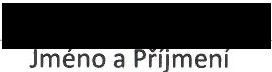 Správa Krkonošského národního parku Územní pracovištč Rezek 32Do brovs kého 3 543 01 VRCHLABÍIČ: 000 88 455 DIČ: CZ0008845502.01.2024Datum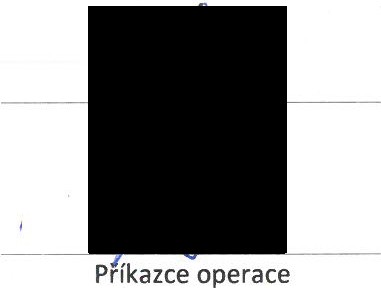 02.01.2024-----DatumPlnění prací od :	02.01.2024	Plnění prací do :	24.01.2024	Podpis dodavatele :	Datum:	3 O -01- 2024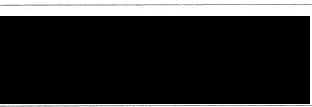 Soulást lzadávacího listu, když předpoklad mnofstvl přesáhne SO m3 v porostu , Je technolo gická karta.Praco vnici byll seznámeni s technoloqlckým postupem a zb adaml BOZP !PO) Jméno:	Seifert MartinPro pracoviště :Pr a covní doba :Interval kontroly :ÚP32 ÚPRezekod 6:00	do 14:3030 minutZvlá$ tn osti   pracovi!tě ve vztahu  k bezperoosfi  prace a  potaml ochraněSvah v %:	ano	terénní . klimatic.podmínky:	sníhZdravotní stav stromů (dfevni hmoty)   :	hnilobaZa bezpeee  n l komunikaci, e le ktr.a  te le! . ve d eni a objek tů :Po s kytnu11pomoci - ne jbl íž$! te l.	731563 002	traum.plán e.	Ru e kTisrn vá  voláni  •   ha s iči  1 50,  zách  r.sl užba 155,  policie  1 58 ,  ÚP I lesnl :	481582723/       731563002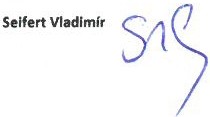 Datum :	02.01.2024	Lesní: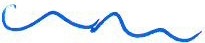 ÚP:32    ÚP Rezek	 	32    ÚP Rezek	 	32    ÚP Rezek	 	Dodavatel:Dodavatel:Dodavatel: Číslo VZ:	57 /2023-UP32-256 Číslo VZ:	57 /2023-UP32-256 Číslo VZ:	57 /2023-UP32-256 Číslo VZ:	57 /2023-UP32-256Zadávací list č. :	F_217/32/5/2023Zadávací list č. :	F_217/32/5/2023Zadávací list č. :	F_217/32/5/2023Zadávací list č. :	F_217/32/5/2023lú:5    I Lesní:5    I Lesní:5    I Lesní:Seifert MartinSeifert MartinSeifert MartinSmlouva:	SMLR-32-82/2023Smlouva:	SMLR-32-82/2023Smlouva:	SMLR-32-82/2023Smlouva:	SMLR-32-82/2023PorostmlTěžba dřevaTěžba dřevaTěžba dřevaTěžba dřevaPřibližování  P-VM: UKTPřibližování  P-VM: UKTPřibližování  P-VM: UKTPřibližování  P-VM: UKTVyvážení VM - OMVyvážení VM - OMVyvážení VM - OMVyvážení VM - OMCelkemPorostmlDruhNh/m3Nh/m3Kč/m3VzdálenostNh/m3Nh/m3Kč/m3KategorieKategorieVzdálenostKč / m3Kč / m3328Dk37365,26123/5,80,620,62198800,48I0,48I300VT kol. do StVT kol. do St500209707328Ds37393,91123/5,80,590,591891500,810,81SOSVT kol. do StVT kol. do St500209903327Ck27334,61123/5,80,660,66211900,400,40250VT kol. do StVT kol. do St1200256717IIIIICelková cena :	155 755 KčCelková cena :	155 755 KčCelková cena :	155 755 KčPorost:	I   32805373Porost:	I   32805373Porost:	I   32805373Porost:	I   32805373Porost:	I   32805373Porost:	I   32805373Porost:	I   32805373Porost:	I   32805373Porost:	I   32805373N_03Ol _THba dfevaOl _THba dfevaOl _THba dfevaOl _THba dfevaČlslo normy:   T· 1178 - L6-117/03/ II.Člslo normy:   T· 1178 - L6-117/03/ II.Člslo normy:   T· 1178 - L6-117/03/ II.Člslo normy:   T· 1178 - L6-117/03/ II.DfevlnaVzr.st.Kráceno0  hm.     IDruh ti!!bym3zákl.VN     I kráceniI  VNPfirál ky:Nh/m3SMli.6x1,17     I 123/5,893,910,42      I  0,08I 0,5018%0,59Plirálky : 211 - 5 %, 233 - S%, 243 • 4 %, měf. 0 • 4 %, , Sa = 18 %Plirálky : 211 - 5 %, 233 - S%, 243 • 4 %, měf. 0 • 4 %, , Sa = 18 %Plirálky : 211 - 5 %, 233 - S%, 243 • 4 %, měf. 0 • 4 %, , Sa = 18 %Plirálky : 211 - 5 %, 233 - S%, 243 • 4 %, měf. 0 • 4 %, , Sa = 18 %Plirálky : 211 - 5 %, 233 - S%, 243 • 4 %, měf. 0 • 4 %, , Sa = 18 %Plirálky : 211 - 5 %, 233 - S%, 243 • 4 %, měf. 0 • 4 %, , Sa = 18 %Plirálky : 211 - 5 %, 233 - S%, 243 • 4 %, měf. 0 • 4 %, , Sa = 18 %Plirálky : 211 - 5 %, 233 - S%, 243 • 4 %, měf. 0 • 4 %, , Sa = 18 %Plirálky : 211 - 5 %, 233 - S%, 243 • 4 %, měf. 0 • 4 %, , Sa = 18 %03_Přlbll!ov, nl dfeva UICT - la n ov, nl03_Přlbll!ov, nl dfeva UICT - la n ov, nl03_Přlbll!ov, nl dfeva UICT - la n ov, nl03_Přlbll!ov, nl dfeva UICT - la n ov, nl03_Přlbll!ov, nl dfeva UICT - la n ov, nlČíslo normy:    121 11/001/03, 012/03Číslo normy:    121 11/001/03, 012/03Číslo normy:    121 11/001/03, 012/03Číslo normy:    121 11/001/03, 012/03Ofevinylano'nnf	Pfiblil .lano'nnf	Pfiblil .IRadiové ovf.11l hm.UKTNaval./Pfe-táč./Tflděnlzákl.VN   I	Nhlan. m+I  VNPř irá! ky :Nh/ m3Ofevinyv    mv mIRadiové ovf.11l hm.UKTNaval./Pfe-táč./Tflděnlzákl.VN   I	Nhlan. m+I  VNPř irá! ky :Nh/ m3Jehlič. + list.měkké120300,20     I0,23      I 0,54 I 0, 775%0,81Přlrá!ky: 07 -3 %, 08 - 2%,  Sa = 5%Přlrá!ky: 07 -3 %, 08 - 2%,  Sa = 5%Přlrá!ky: 07 -3 %, 08 - 2%,  Sa = 5%Přlrá!ky: 07 -3 %, 08 - 2%,  Sa = 5%Přlrá!ky: 07 -3 %, 08 - 2%,  Sa = 5%Přlrá!ky: 07 -3 %, 08 - 2%,  Sa = 5%Přlrá!ky: 07 -3 %, 08 - 2%,  Sa = 5%Přlrá!ky: 07 -3 %, 08 - 2%,  Sa = 5%Přlrá!ky: 07 -3 %, 08 - 2%,  Sa = 5%04_ Vyd   le nívy, v  tecfm traktorem / soupravou04_ Vyd   le nívy, v  tecfm traktorem / soupravou04_ Vyd   le nívy, v  tecfm traktorem / soupravou04_ Vyd   le nívy, v  tecfm traktorem / soupravou04_ Vyd   le nívy, v  tecfm traktorem / soupravouSazba Vl    I  Kč / m3Sazba Vl    I Kč / m3Sazba VZKč/m3Kat @gorleVPlo kalit aVzdálenostKč / m 3THbaP,nt m ov, nl• UKTPflblll .VT/VSCelkemN_03VT  kol. doStVM - OM500209320       I  189624	I  50520990 3